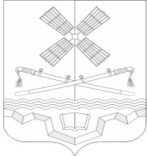 РОССИЙСКАЯ ФЕДЕРАЦИЯРОСТОВСКАЯ ОБЛАСТЬТАРАСОВСКИЙ РАЙОНМУНИЦИПАЛЬНОЕ ОБРАЗОВАНИЕ«ТАРАСОВСКОЕ СЕЛЬСКОЕ ПОСЕЛЕНИЕ»СОБРАНИЕ ДЕПУТАТОВ ТАРАСОВСКОГО СЛЬСКОГО ПОСЕЛЕНИЯРЕШЕНИЕО назначении половины членов комиссии по проведению конкурса на должность главы Администрации Тарасовского сельского поселения                      Принято           Собранием депутатов                     		                   20 сентября 2023 годаВ соответствии со статьей 37 Федерального закона от 06.10.2003 № 131-ФЗ «Об общих принципах организации местного самоуправления в Российской Федерации», решением Собрания депутатов Тарасовского сельского поселения № 70 от 20 сентября 2023 года «О порядке проведения конкурса на должность главы Администрации Тарасовского сельского поселения» Собрание депутатов Тарасовского сельского поселения,РЕШИЛО:1. Назначить членами комиссии по проведению конкурса на должность главы Администрации Тарасовского сельского поселения (далее – конкурсная комиссия):1) Коршунова Андрея Ивановича – заведующего МУ Отдела образования Администрации Тарасовского района Ростовской области;2) Абрамову Ольгу Васильевну – заведующую МУ ОСЗН Администрации Тарасовского района Ростовской области;3) Пташкину Юлию Сергеевну – директора МФЦ Тарасовского района Ростовской области.2. Установить, что до избрания секретаря конкурсной комиссии его полномочия исполняет Пташкина Юлия Сергеевна.3. Настоящее решение вступает в силу со дня его официального опубликования.4.   Контроль за исполнением настоящего решения оставляю за собой. Председатель Собрания депутатов-глава Тарасовского сельского поселения	                                          П.Г. Хлопонин п. Тарасовский20 сентября 2023 года№ 71		